                                          FORM THREE BIOLOGY                                                 MID TERM EXAM                                                   TERM 2,20211(a)What is meant by each of the following ecological terms:       (i)	Population                                                                                              (1mk)	           Population- total number of organisms of a given species occupying an 		area at a certain trophic level      (ii)	community                                                                                            (1mk)      It is the total number of plants and animals  of different species living together   in an area.      (iii)	Ecosystem		                                                                                                (1mk)b)Name the equipment used to measure the following factors in an ecosystem:      i)	light penetration in water.		                                                                 (1mk)                         Seechi disc      ii)	Wind velocity			                                                                              (1mk)                    Anemometer      iii)	Atmospheric pressure			                                                                  (1mk)                       Barometer2 (a)A millipede,grasshopper and crayfish all belong to phylum arthropoda.  	State Two major  characteristics that they have in common.			(2mks)	                               - Segmented bodies			    - Jointed appendages			    - Exoskeleton			    - Body divided into parts     (b)List two characteristics that are used to sub-divide arthropoda into classes.               (2mks)                       - Number of body parts		           - Number of legs		          - Number of wings		- Number of antennae     (c) Name the spore bearing structure in the members of division pteridophyta.                (1mk)                                    Sorus3 The diagram below shows a phenomenon which occurs during cell division.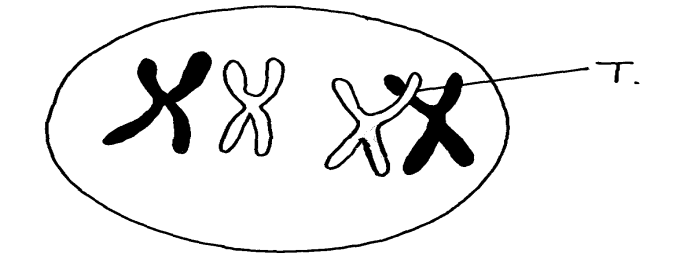 Name the part labeled T.                                                                     	           (1mk)		Chiasmata						(i) State the biological importance of the part  labelled T.                                 (1mk)                                        Site of exchange of genetic materials	                 (ii) Identify the type of cell division in which this phenomenon occurs.            (1mk)                                          Meiosis4. The diagram below represents a human foetus in a uterus					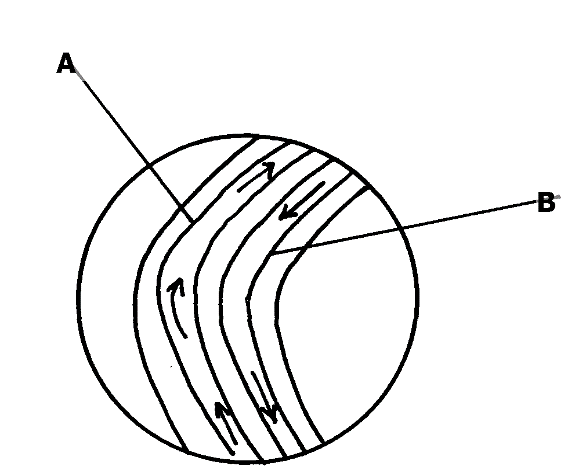 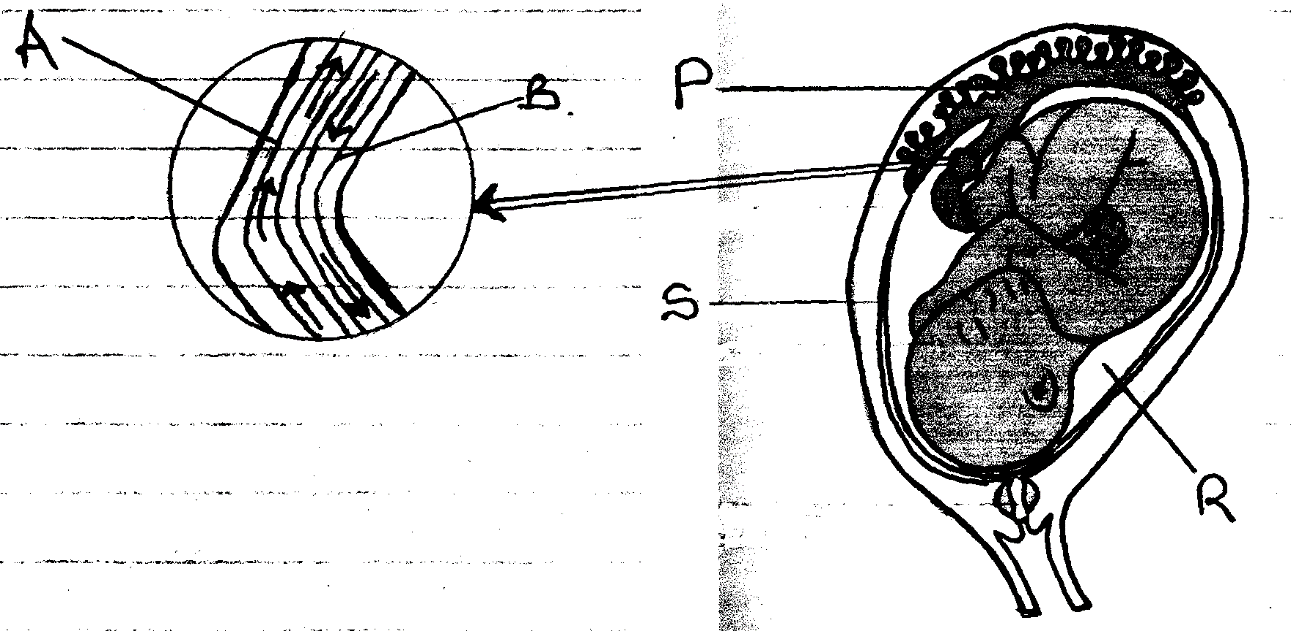 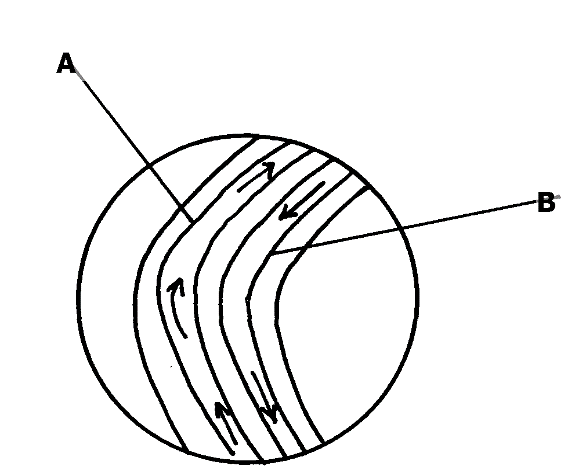 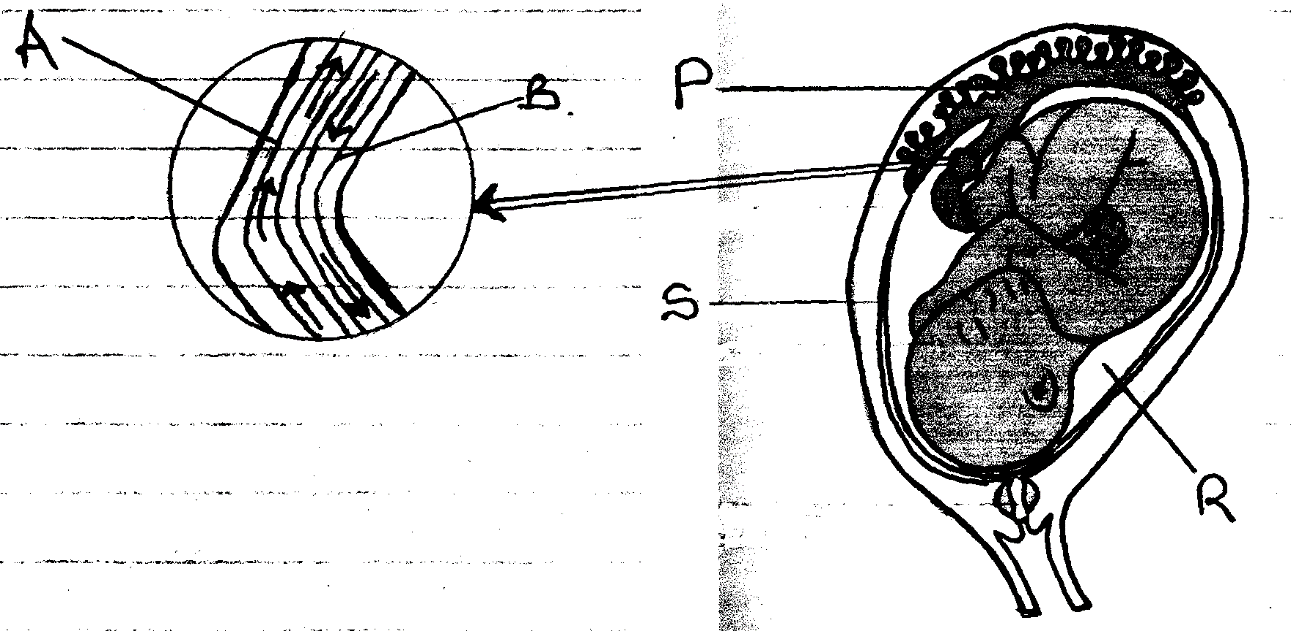     	(a) Name the part labelled S	                                                                                     (1mk)	                                amniotic membrane/Amnion(b) (i) Name the blood vessels labelled A and B                                                        (1mk)	                                                                                            A………Umblical vein		           B.............Umblical artery     (ii) State one difference in composition of blood found in vessels A and B       (1mk)	      Umblical vein – rich in nutrients and oxygen.		                          Umblical artery – rich in CO2 and waste like urea.             (c) State the role of the part labelled P                                                                       (1mk)                     	Cushions foetus against shock 				  	Supports the foetus	           Keeps foetus moist (prevent dehydration5. The diagram below represents a fern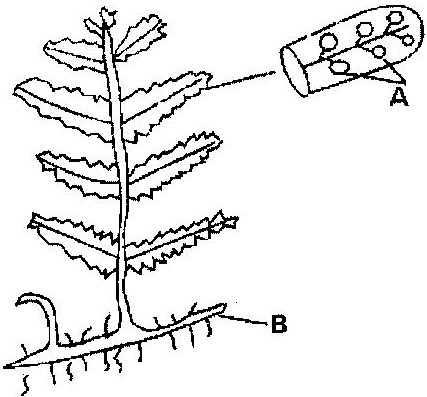 Name(a) 	Parts labeled A and B							                 ( 2 marks)                     A ………..Sori                     B…………rhizome(b) 	The division which the plant belongs					                  ( 1 mark)                               PteridophytaAn organism with an exoskeleton, segmented body, two  pairs of legs per segment, a pair of eyes and a pair of short antennae belongs to the phylum	                   (1mk)                     Diplopoda6.	Below is a diagram of an organelle that is involved in aerobic respiration.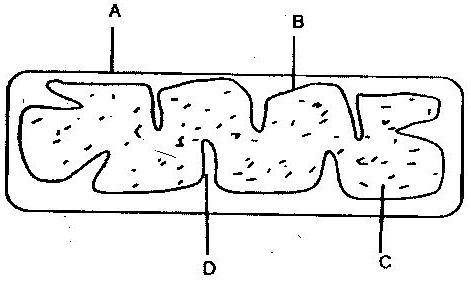 	a)	Name the organelle						(1mk)                              Mitochondrion	b)	Name the parts labeled A, B, and C.				(3mks)                                           A…….Outer membrane                                           B…….Inner membrane                                           C……Matrix/Stroma	c)	What is the purpose of the folding labeled D?		(1mk)                                     Increases surface area for attachment of respiratory enzymes	d)	Give the chemical compound which is formed in the organelle and 		            forms the immediate source of energy                                                 (1mk)                                                      Adenosinetriphosphate7. The figure represents a feeding relationship in an ecosystem				Write down the food chain in which the Guinea Fowls are secondary consumers  (1mk)                      Grass                 Grasshopper                           Guinea fowls                       Grass                 Termites                                 Guinea fowls      (b) What would be the short term effects on the ecosystem if lions invaded the area   (1mk)	                        Lions would complete with leopards		  	Gazelle number would reduce 		  	Grass would be increased      (c) Name the organism through which energy from the sun enters the food web        (1mk)	                         Grass8.(a) Name the class in the phylum arthropoda which has the largest number  of individuals				Insecta				                                            ( 1 mark)    (b)give two reasons why the organisms named in the class above has the largest population                                                                                                                                           (2mks)                          lay many eggs                            Inhabit all ecological niches                           Wide variety of foods9. (a) The specific name of Irish potato is solanum Tuberrasum        (i) Identify two errors that have been made when writing the name                              (2mks)                    	-Second name should be in small letter.                    - The names should be underlined separately	        (ii) What is the species name of Irish potato?                                                            (1mk)                      tuberrasumAn ecologist came across a plant with the following characteristics, green in colour, non-        flowering, compound leaves and sori on the underside of the leaflets. State the probable division of the plant ?                                                                                            ( 1 mark)                                  Division pteridophyta10 .The number and distribution of stomata on three different leaves are shown in       the table below(a)Suggest the possible habitat of the plants from which the leaves were obtained.( 3mks)Leaf	       Habitat                          A…………..-Aquatic/Fresh water		  	B-………….. Forest		   	C-…………… Arid- Semi Arid(b) State the modification found in the stomata of leaf C                       (1mk)                          - Sunken stomata,			- Reversed rhythm			- Small stomatal pores11.The following is a simplified drawing of nitrogen cycle.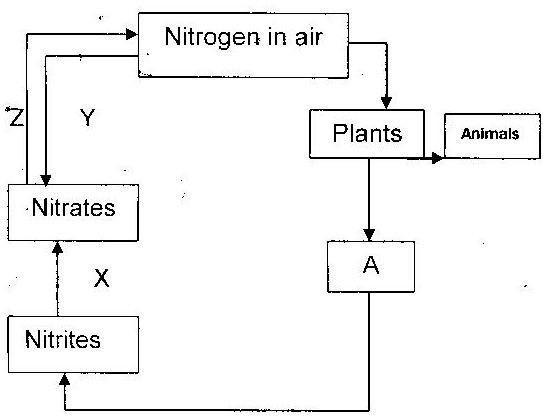     (a) Identify the compound named A				( 0.5 mk)                   Ammonia    (b) Name the processes                                                                 (1.5mks)X ______nitrificationY ______nitrogen fixation by ligtningZ ______Denitrification12.The diagram below represents a stage during cell division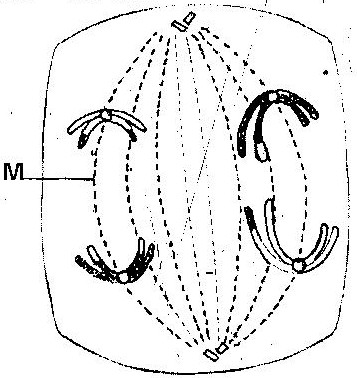 (a) 	(i) 	Identify the stage of cell division			        ( 1 mark)                        Anaphase 1(ii) 	Give two reasons for your answer (a) (i) above	        ( 2 marks)                                       -    Homologous chromosomes separate at the equator.                                          Chromosomes start migrating to opposite poles                    Sister chromatids attached at the centromere(b)    Name the structure labeled M				                     ( 1 mark)                 Spindle fibres13.  Explain 3 ways through which xerophytes are adapted to their habitat.          (3mks)        Deep rooted to absorbs water from lower water table         Needle like leaves to reduce surface area of water loss         Few stomata to reduce stomatal transpiration        Thick succulent stem,leaves,roots for water storageLeafNumber of stomataNumber of stomataLeafUpper epidermisLower EpidermisABC30015002020013